At home, write down ways that you have used your learning muscles.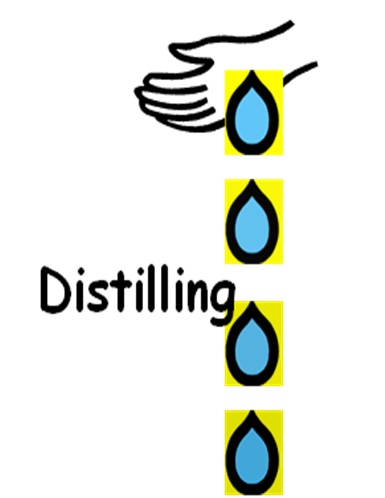 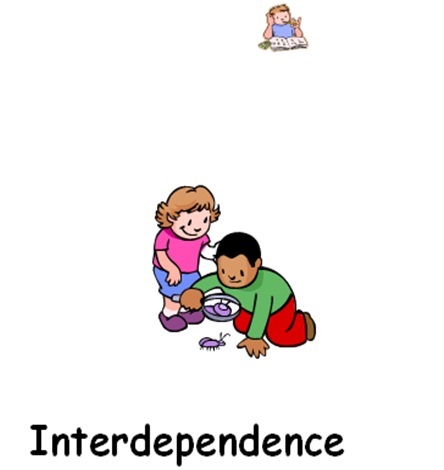 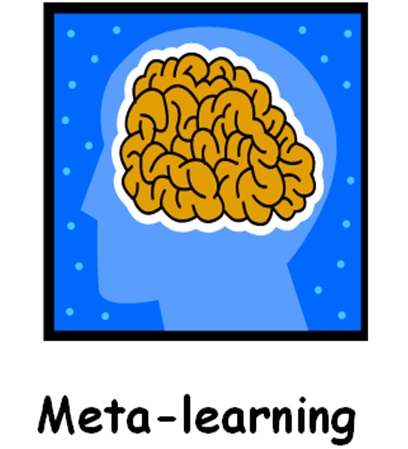 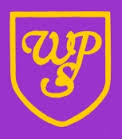 Which learning muscles will your child use in Year 5?We use our ‘Distilling’ learning muscle to help us separate key information and place new acquired knowledge to a variety of subjects and situations.We use our ‘Meta-learning’ learning muscle to think about how we have done something and reflect on what worked well and what we could do next time.